Publicado en  el 02/02/2017 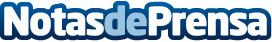 Publican un estudio que determina los factores que influyen en la altura de un individuoUn estudio en Nature identifica ochenta variantes genéticas que se relacionan con la altura de una persona. La dieta también ha jugado un papel clave a lo largo de los siglosDatos de contacto:Nota de prensa publicada en: https://www.notasdeprensa.es/publican-un-estudio-que-determina-los-factores Categorias: Telecomunicaciones Historia Educación Sostenibilidad Innovación Tecnológica Biología http://www.notasdeprensa.es